НазначениеКомплекс дуговой сварки КДС, в дальнейшем именуемый «комплексом», предназначен для сварки поворотных кольцевых и продольных стыков обечаек под слоем флюса. Комплекс осуществляет сварку заполняющих проходов на постоянном токе под слоем флюса. Комплекс предназначен для работы в закрытых помещениях с естественной вентиляцией на высоте не более 1000 м над уровнем моря в районах умеренного климата при температуре окружающего воздуха от 0°С до +40°С с относительной влажностью не более 80% при температуре +20°С.Технические характеристикиОсновные технические параметры комплекса приведены в таблице 1.Таблица 1. Технические параметрыСостав изделия и комплект поставки Состав комплексаКомплекс представляет собой колонну, на которой расположены: площадка сварщика единый пульт управления крестообразный моторизованный суппорт сварочная головка для сварки под слоем флюса источник сварочного тока система оборота флюса система слежения по стыку система видеонаблюдения для контроля и управления сварочным процессом с площадки сварщика. Внешний вид комплекса.Внешний вид комплекса приведен на Рис. 1.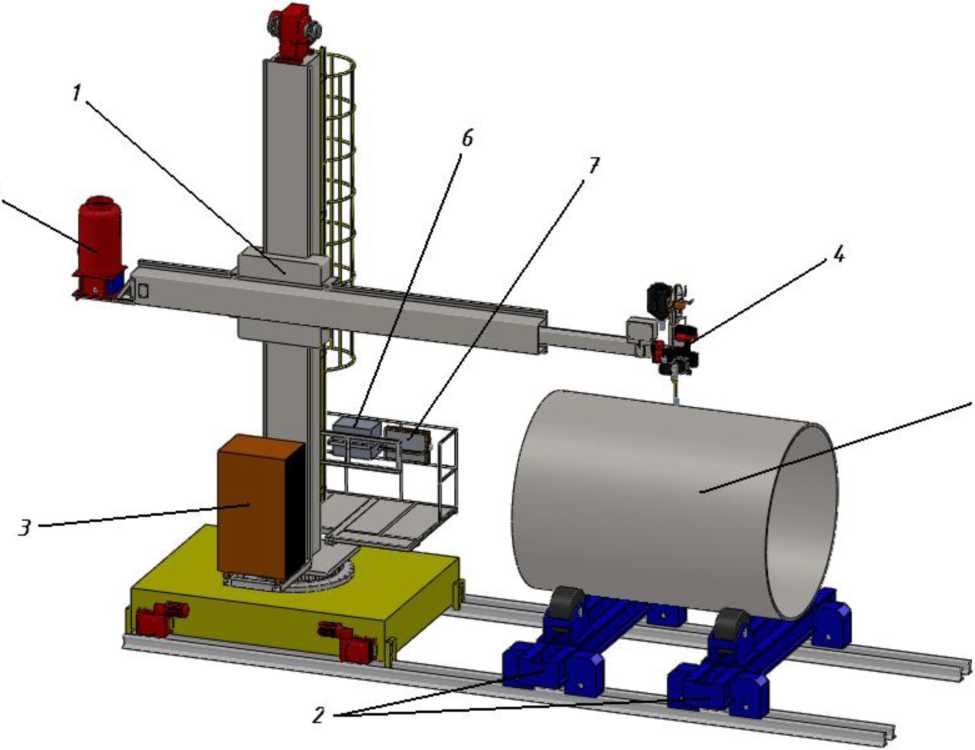 Рис. 1. Схема комплекса 1 - колонна сварочная; 2 - роликовые опоры; 3 - источник сварочного тока; 4 - сварочная головка; 5 - питатель системы оборота флюса; 6 - пульт управления; 7 - мониторвидеосистемы; 8 - заготовкаКомплект поставки.Комплект поставки комплекса изложен в таблице 2.Таблица 2. Комплект поставки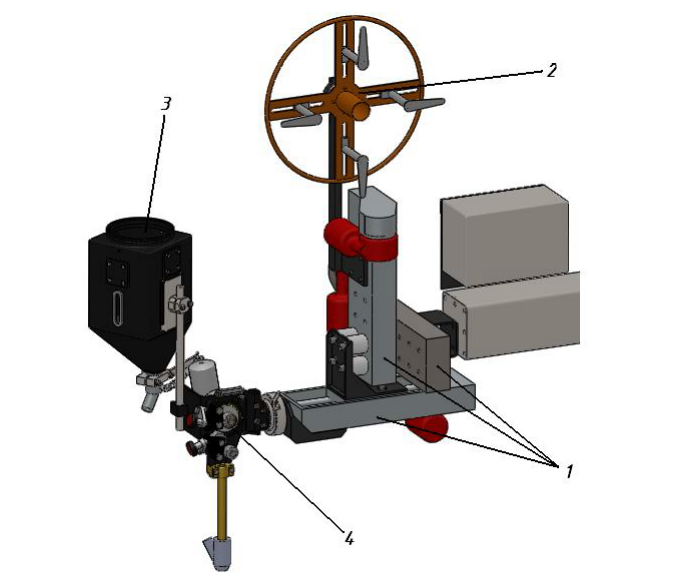 Рис. 2. Вид головкимеханизированные суппорты; 2 - кассета для проволоки; 3 - флюсбункер; 4 - правильно-подающее устройство (на рисунке не показаны кабели управления суппортами)Данный сварочный комплекс предназначен для изготовления резервуаров для нефтепродуктов и сосудов, работающих под давлением. Толщина металла - 2-30 мм, вид металлов – низколегированные, диаметр емкостей – 1400 -4000 мм.Необходимо:Колонна должна быть на рельсах с автоматизированным перемещением. Необходим автоматизированный поворот колонны на 360 градусов с управлением с пульта.Система рециркуляции флюса должна быть расположена на колонне.Максимальная выходная мощность источника 1200 АСварочные вращатели должны ходить по рельсовом пути, их грузоподъемность 30 тн.Вопросы:  Возможна ли сварка вдоль рельсового пути? Если да, то на каком вылете стрелы (балки) возможна такая сварка? Какова скорость перемещения балки по оси Х, Y, (каковы пределы регулировки скоростей)? Является ли пульт управления единым? (то есть на одном пульте собрано управление колонной, роликами, сварочным?) Вышлите фото пульта или эскиз.Какого типа система слежения за сварным швом? (вышлите описание из паспорта)Какая система видеонаблюдения, сколько видео камер? Их технические характеристики? нужна ли дополнительная подсветка?По сварочному оборудованию: сварочный источник имеет обратную связь по току либо по напряжению?Вопросы по сварочным вращателям:Нужна их полная характеристика.Как они настраиваются на различные диаметры: вручную или с пульта?Какой их крутящий момент? Какая у них скорость регулирования? Какое время разгона до рабочей скорости? время торможения? №п/пНаименование параметраВеличинапараметра1Напряжение трёхфазной питающей сети частотой 50 Гц, В380+5%.юо/о2Потребляемая мощность, кВА, не более553Номинальный сварочный ток(при продолжительности включения ПВ = 100%), А12504Пределы регулирования сварочного тока, А250...12505Пределы регулирования напряжения на дуге, В20...446Диаметр электродной проволоки, мм2...57Скорость подачи электродной проволоки, м/ч12...3608Скорость сварки, см/мин10...1009Габаритные размеры (длина х ширина х высота), мм, не более9000x3800x7100№п/'пНаименованиеКоличество1Колонна сварочная 4*4 м12Сварочный вращатель с автоматическим регулированием23Головка для сварки под флюсом14Блок управления комплексом15Следящая система16Система видеонаблюдения17Сварочный выпрямитель 18Питатель системы оборота флюса (СОФ)19Комплект эксплуатационной документации1